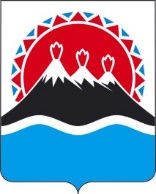 П О С Т А Н О В Л Е Н И ЕПРАВИТЕЛЬСТВА  КАМЧАТСКОГО КРАЯ                   г. Петропавловск-КамчатскийПРАВИТЕЛЬСТВО ПОСТАНОВЛЯЕТ:1. Внести в Приложение к Постановлению Правительства Камчатского края от 20.03.2019 года № 132-П изменения:1)	Раздел «1. Общие положения», дополнить пунктом следующего содержания:«1.2.1. Голосование организуется и проводится органами местного самоуправления муниципальных образований в Камчатском крае с численностью населения менее 20 тыс. человек, являющихся участниками подпрограммы 1 «Современная городская среда в Камчатском крае» государственной программы Камчатского края «Формирование современной городской среды в Камчатском крае», утвержденной Постановлением Правительства Камчатского края от 31.08.2017 N 360-П по решению администрации таких муниципальных образований в соответствии с настоящим порядком.»2) В разделе «1. Общие положения», части 1.6. пункте «5)» после слов «для голосования» добавить слова «и (или) перечень проектов благоустройства общественных территорий»;2) В разделе «2. Функции общественной комиссии при подготовке и проведении голосования», части 2.1:а) пункте «1)» после слов «в соответствии с частью 1.7 настоящего порядка» добавить слова «и (или) перечень проектов благоустройства общественных территорий»;б) пункте «5)», после слов «проведения интернет-голосования» добавить слова «, за исключением случаев, когда голосование организовано на региональной и (или) федеральной интернет-платформе для голосования»;3) В разделе «4. Порядок проведения интернет-голосования и обработка его итогов»:а) части 4.4. и 4.5. – исключить;б) в части 4.6. после слов «муниципального образования в общественную комиссию» добавить слова «, за исключением случаев, когда интернет-голосование проводится на региональной и (или) федеральной интернет-площадке в соответствии с порядками, установленными организаторами такого интернет-голосования;2. Настоящее Постановление вступает в силу со дня его официального опубликования.[Дата регистрации]№[Номер документа]О внесении изменений в Постановление Правительства Камчатского края от 20 марта 2019 года № 132-ППредседатель Правительства - Первый вице-губернатор Камчатского края[горизонтальный штамп подписи 1]А.О. Кузнецов